Publicado en  el 27/01/2017 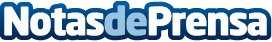 Las conocidas 'cajas finlandesas' se repartirán en Estados Unidos a todas aquellas madres que den a luz Esta iniciativa pretende por un lado, cubrir las necesidades básicas de los recién nacidos y por otro, reducir el riesgo de muerte súbita de los bebés Datos de contacto:Nota de prensa publicada en: https://www.notasdeprensa.es/las-conocidas-cajas-finlandesas-se-repartiran Categorias: Educación Infantil Ocio para niños http://www.notasdeprensa.es